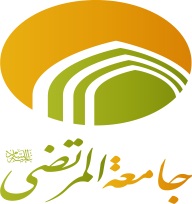 گروهایام هفتهانگلیسیانگلیسیانگلیسیچینیچینیچینیچینیچینیچینیروسیروسیروسیپرتغالیپرتغالیپرتغالیاسپانیاییاسپانیاییاسپانیاییاسپانیاییاسپانیاییاسپانیاییگروهایام هفته9495969293 و 94A 95A 95B95B95939495949596939495959596شنبهغرب شناسیاستاد رهنماییساعت 15کلاس 209غرب شناسیاستاد رهنماییساعت 15کلاس 209آزمایشگاه زباناستاد حضور بخشساعت 15کلاس 201کارگاه زبانساعت 9 الی 12کلاس 211آموزش زبان و مکالمهساعت 13:30 الی 16:30کلاسآموزش زبان و مکالمهساعت 13 الی 14:30کلاس 205آموزش زبان و مکالمهساعت 13 الی 14:30کلاس 205مبانی تبلیغاستاد فرجام فردساعت 14 الی 16کلاس 211ترجمه پیشرفته 1استاد اکبریساعت 12 الی 14کلاس 206مبانی تبلیغاستاد فرجام فردساعت 14 الی 16کلاس 211آموزش زباناستاد شورگشتی14الی 16کلاس 207حل تمرینسرگروهساعت 15نمازخانهشنبهانسان در قرآناستاد رهنماییساعت 16:65 الی 18:15کلاس 209انسان در قرآناستاد رهنماییساعت 16:65 الی 18:15کلاس 209آموزش زبان و مکالمهساعت 14:30 الی16کلاس 205آموزش زبان و مکالمهساعت 14:30 الی16کلاس 205سخنرانی و مناظره 5استاد بهارلوساعت 16 الی 18کلاس 204ترجمه پیشرفته 1استاد اکبریساعت 14 الی 16کلاس 206خواندن و درک   مفهوم متن 2استاد اکبریساعت 16 الی 18کلاس 206مبانی تبلیغاستاد فرجام فردساعت 16 الی 17:30کلاس 211مبانی تبلیغاستاد فرجام فردساعت 16 الی 17:30کلاس 211آموزش زباناستاد شورگشتیساعت 16کلاس 207آموزش زباناستاد فلاحساعت 17کلاس 201شنبهVocabulary Improvmentاستاد راستی تبارساعت 18:30 الی 20کلاس 209Vocabulary Improvmentاستاد راستی تبارساعت 18:30 الی 20کلاس 209سخنرانی و مناظره 5استاد بهارلوساعت 18 الی 20کلاس 204مبانی تبلیغاستاد فرجام فردساعت 16 الی 18کلاس 211خواندن و درک   مفهوم متن 2استاد اکبریساعت 18 الی 20کلاس 206حل تمرینآقای خانیساعت 17:30 نمازخانهیکشنبهفلسفه اخلاقاستاد ولی پورساعت 15 الی 16:30کلاس 211فلسفه اخلاقاستاد ولی پورساعت 15 الی 16:30کلاس 211مبانی تبلیغ 1استاد فرجام فردساعت 15 کلاس 207کارگاه زبانساعت 9 الی 12کلاس 211آموزش زبان و مکالمهساعت 13:30 الی 16:30کلاس 207آموزش زبان و مکالمهساعت 13 الی 14:30کلاس 205آموزش زبان و مکالمهساعت 13 الی 14:30کلاس 205مکالمه پیشرفتهاستاد عبدالحکیمساعت 14 الی 15:30کلاس 209مکالمه پیشرفتهاستاد عبدالحکیمساعت 14 الی 15:30کلاس 209یکشنبهمدیریت فرهنگی خارج از کشوراستاد ملک زادهساعت 16:65 الی 18:15کلاس 211مدیریت فرهنگی خارج از کشوراستاد ملک زادهساعت 16:65 الی 18:15کلاس 211کارگاه منبراستاد فرجام فردساعت 16:65 کلاس 207غرب شناسیکارگاهغرب شناسیکارگاهآموزش زبان و مکالمهساعت 14:30 الی16کلاس 205آموزش زبان و مکالمهساعت 14:30 الی16کلاس 205آموزش زباناستاد میرجلیلیساعت15:30 کلاس 209یکشنبهVocabulary Improvmentاستاد راستی تبارساعت 18:30 کلاس 206Vocabulary Improvmentاستاد راستی تبارساعت 18:30 کلاس 206مکالمهاستاد بختیاریساعت 18کلاس 209مکالمهاستاد بختیاریساعت 18کلاس 209مکالمهاستاد بختیاریساعت 18کلاس 209دوشنبهWritingاستاد جاناتانساعت 15 کلاس 204جنبش های سیاسی معاصراستاد دانشورساعت 15 کلاس 209Writingاستاد جاناتانساعت 15 کلاس 204کارگاه زبانساعت 9 الی 12کلاس 211آموزش زبان و مکالمهساعت 13:30 الی 16:30کلاسآموزش زبان و مکالمهساعت 13 الی 14:30کلاس 205آموزش زبان و مکالمهساعت 13 الی 14:30کلاس 205آموزش زبان و مکالمهساعت 14:30 الی16کلاس 205آموزش زبان و مکالمهساعت 14:30 الی16کلاس 205کلام جدیداستاد انبیاییساعت 14 الی 16کلاس 211سخنرانی و مناظره 3استاد همت زادهساعت 12 الی 14کلاس 206کلام جدیداستاد انبیاییساعت 14 الی 16کلاس 211آموزش زباناستاد شورگشتی14الی 16کلاس 207حل تمرینسرگروه15 الی 16نمازخانهمکالمهاستاد بختیاریساعت 14:30کلاس 201دوشنبهفرهنگ شناسیاستاد جاناتانساعت 16:65 کلاس 201فقه المغتربیناستاد داودیساعت 16:45 کلاس 209کلام جدیداستاد انبیاییساعت 16 الی 18کلاس 211کلام جدیداستاد انبیاییساعت 16 الی 18کلاس 211احکام بین المللاستاد ملک زادهساعت 16 الی 18نمازخانهاحکام بین المللاستاد ملک زادهساعت 16 الی 18نمازخانهاحکام بین المللاستاد ملک زادهساعت 16 الی 18نمازخانهاحکام بین المللاستاد ملک زادهساعت 16 الی 18نمازخانهترجمه متون اسلامی 2استاد اکبریساعت 16 الی 18کلاس 205سخنرانی و مناظره 3استاد همت زادهساعت 14 الی 16کلاس 206سخنرانی و مناظره 1استاد همت زادهساعت 16 الی 18کلاس 206فقه با رویکرد بین الملل (بعد از دهه محرم)استاد موسویساعت 16 الی 17کلاس 207فقه با رویکرد بین الملل (بعد از دهه محرم)استاد موسویساعت 16 الی 17کلاس 207فقه با رویکرد بین الملل (بعد از دهه محرم)استاد موسویساعت 16 الی 17کلاس 207فقه با رویکرد بین الملل (بعد از دهه محرم)استاد موسوی16 الی 17کلاس 207دوشنبهفن خطابهاستاد زادهوشساعت 18:30 الی 20نمازخانهفن خطابهاستاد زادهوشساعت 18:30 الی 20نمازخانهفرق و مذاهباستاد رمضانیساعت 18:30 کلاس 209فن خطابهاستاد زادهوشساعت 18:30 الی 20نمازخانهفن خطابهاستاد زادهوشساعت 18:30 الی 20نمازخانهفن خطابهاستاد زادهوشساعت 18:30 الی 20نمازخانهفن خطابهاستاد زادهوشساعت 18:30 الی 20نمازخانهفن خطابهاستاد زادهوشساعت 18:30 الی 20نمازخانهفن خطابهاستاد زادهوشساعت 18:30 الی 20نمازخانهترجمه متون اسلامی 2استاد اکبریساعت 18 الی 20کلاس 205کلام جدیداستاد انبیاییساعت 16 الی 18کلاسسخنرانی و مناظره 1استاد همت زادهساعت 18 الی 20کلاس 206فن خطابهاستاد زادهوشساعت 18:30 الی 20نمازخانهفن خطابهاستاد زادهوشساعت 18:30 الی 20نمازخانهآموزش زباناستاد شورگشتیساعت 17کلاس 207آموزش زباناستاد فلاحساعت 17کلاس 201سه شنبهکارگاه زبانساعت 9 الی 12کلاس 211آموزش زبان و مکالمهساعت 13:30 الی 16:30کلاس 207آموزش زبان و مکالمهساعت 13 الی 14:30کلاس 205آموزش زبان و مکالمهساعت 13 الی 14:30کلاس 205عرفان اسلامیاستاد باقریانساعت 14 الی 16کلاس 211خواندن و درک مفهوم متن 3استاد نقابیساعت 12 الی 14کلاس 206عرفان اسلامیاستاد باقریانساعت 14 الی 16کلاس 211مبانی سیاسی اسلاماستاد عبدالحکیمساعت 14 الی 15:30کلاس 209مبانی سیاسی اسلاماستاد عبدالحکیمساعت 14 الی 15:30کلاس 209سه شنبهآموزش زبان و مکالمهساعت 14:30 الی16کلاس 205خواندن و درک مفهوم متن 5استاد نقابیساعت 16 الی 18کلاس 206خواندن و درک مفهوم متن 3استاد نقابیساعت 14 الی 16کلاس 206جمله نویسی و مقدمات انشاء 2استاد اکبریساعت 16 الی 18کلاس207آموزش زباناستاد میرجلیلیساعت15:30 کلاس 209سه شنبهعرفان اسلامیاستاد فیاضیساعت 16 الی 18کلاس 211عرفان اسلامیاستاد فیاضیساعت 16 الی 18کلاس 211عرفان اسلامیاستاد فیاضیساعت 16 الی 18کلاس 211عرفان اسلامیاستاد فیاضیساعت 16 الی 18کلاس 211عرفان اسلامیاستاد فیاضیساعت 16 الی 18کلاس 211عرفان اسلامیاستاد فیاضیساعت 16 الی 18کلاس 211خواندن و درک مفهوم متن 5استاد نقابیساعت 18 الی 20کلاس 206عرفان اسلامیاستاد فیاضیساعت 16 الی 18کلاس 211جمله نویسی و مقدمات انشاء 2استاد اکبریساعت 18 الی 20کلاس207مکالمهاستاد بختیاریساعت 18کلاس 209چهارشنبهکارگاه زبانساعت 9 الی 12کلاس 211آموزش زبان و مکالمهساعت 13:30 الی 16:30کلاس 211آموزش زبان و مکالمهساعت 13 الی 14:30کلاس 205آموزش زبان و مکالمهساعت 13 الی 14:30کلاس 205آموزش زباناستاد شورگشتی14الی 16کلاس 207مکالمهاستاد بختیاری16 الی 17کلاس 209چهارشنبهآموزش زبان و مکالمهساعت 14:30 الی16کلاس 205آموزش زبان و مکالمهساعت 14:30 الی16کلاس 205فقه با رویکرد بین المللاستاد موسویساعت 16 الی 17کلاس 207فقه با رویکرد بین المللاستاد موسویساعت 16 الی 17کلاس 207فقه با رویکرد بین المللاستاد موسویساعت 16 الی 17کلاس 207آموزش زباناستاد فلاحساعت 17کلاس 209چهارشنبهحل تمرینآقای خانیساعت 17نمازخانهآموزش زباناستاد شورگشتیساعت 17 کلاس 207پنجشنبهگفت و شنود 2استاد مومنیساعت 8 الی 10کلاس 207نگارش 2استاد نقابیساعت 8 الی 10کلاس 205دستور زبان روسی 2استاد بهارلوساعت 8 الی 10کلاس206کلام، امامتاستاد عبدالحکیمساعت 8 الی 10کلاس 211کلام، امامتاستاد عبدالحکیمساعت 8 الی 10کلاس 211کلام، امامتاستاد عبدالحکیمساعت 8 الی 10کلاس 211پنجشنبهگفت و شنود 2استاد مومنیساعت 10 الی 12کلاس 207نگارش 2استاد نقابیساعت 10 الی 12کلاس 205دستور زبان روسی 2استاد بهارلوساعت 10 الی 12کلاس206آموزش زباناستاد میرجلیلیساعت 10کلاس 211آموزش زباناستاد بختیاریساعت 11کلاس 201آموزش زباناستاد بختیاریساعت 11کلاس 201آموزش زباناستاد بختیاریساعت 11کلاس 201